Réalise la tâche suivanteContexte : Le « Teens Magazine » propose un concours dans sa nouvelle édition. Il s’agit d’écrire un texte sur une personne de sa famille. L’auteur du plus beau texte aura la chance de partir en city trip à Londres avec la personne présentée dans son texte.Tâche : Écris un texte en anglais dans lequel tu présentes un membre de ta famille et tu expliques pourquoi tu tiens beaucoup à elle. (120 mots)……………………………………………………………………………………………………………………………………………………………………………………………………………………………………………………………………………………………………………………………………………………………………………………………………………………………………………………………………………………………………………………………………………………………………………………………………………………………………………………………………………………………………………………………………………………………………………………………………………………………………………………………………………………………………………………………………………………………………………………………………………………………………………………………………………………………………………………………………………………………………………………………………………………………………………………………………………………………………………………………………………………………………………………………………………………………………………………………………………………………………………………………………………………………………………………………………………………………………………………………………………………………………………………………………………………………………………………………………………………………………………………………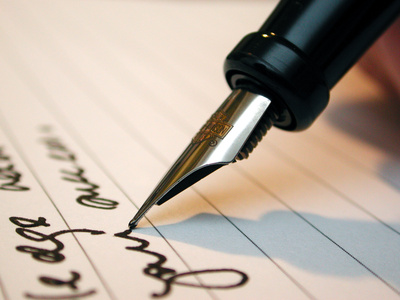 Tout le premier round “Who is that boy ?” est terminé. Si tout n’est pas en complet, mets-toi en ordre.N’hésitez pas à vous abonnez à la chaine YouTube : https://www.youtube.com/channel/UCn0cuQniLwOiiwnfu8J-LQg « Apprendre l’anglais avec les Tutos de Huito ». Dans plusieurs vidéos, le professeur explique des points de grammaire vus en classe. Réalise les exercices de remise à niveau des pages suivantes. Rappel sur les questions.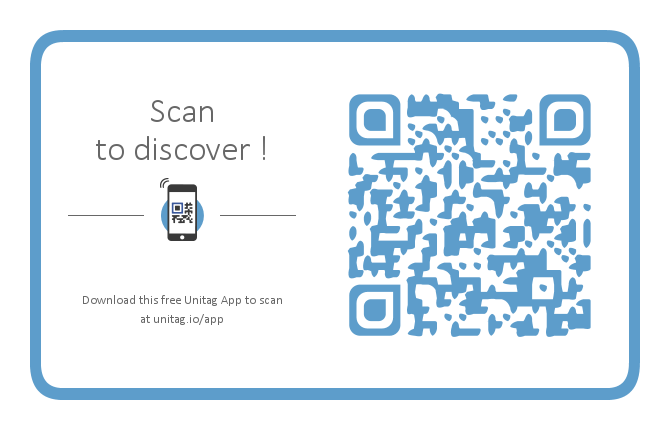 Scanne le QR code ou regarde la vidéo sur YouTube :https://www.youtube.com/watch?v=kkbt9-4BLRkRecopie les mots interrogatifs de la vidéo dans le tableau ci-dessous à la bonne place.Ecris également l’exemple donné.Regarde la 2ème vidéo avec le lien YouTube ou en scannant le QR code et complète la règle à la page suivante. Ne regarde que jusqu’à 7min53 (1ère partie)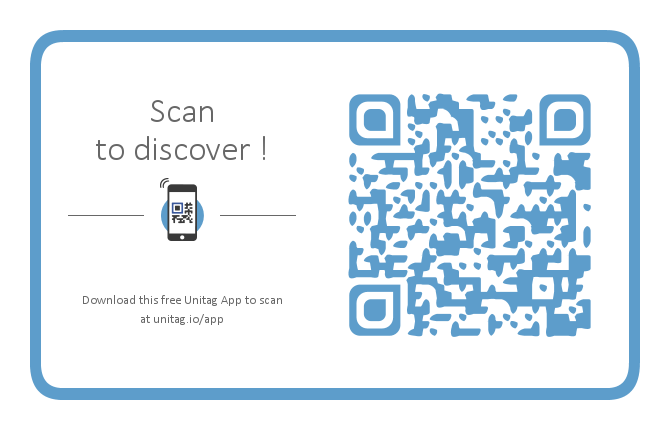 https://www.youtube.com/watch?v=CqAFZ-L3HggRecopie l’ordre des éléments pour former une question en anglais.Recopie les 5 questions données par le YouTubeur à côté de la bonne réponse._____________________________                                   I live in Paris._____________________________                                He likes pizza._____________________________ 			Yes, he likes pizza very much.   	_____________________________		            I visited London last year._____________________________ 			I have two dogs.Lis les réponses et associe-les aux questions.What’s your first name?                  What’s your last name?                  Who are you?                                  How old are you?                            How are you?                                   What is your nationality?Where are you from?Where do you come from?                              Where do you live?                           What languages do you speak?                  What is your phone number?                      Réponds aux questions de l’exercice 6 en fonction de toi.What’s your first name?                  What’s your last name?                  Who are you?                                  How old are you?    How are you?What is your nationality?Where are you from?Where do you come from?                              Where do you live?                           What languages do you speak?                  What is your phone number?                      Réponds aux questions suivantes :When is your birthday?	How old is your mother?	Where is your school?	 What’s your favourite sport?	 Where does your best friend live?        	Where were you born?	Round 1 : « Who is that boy ? »Conjugaison de “have got” et “to be”Les pronoms personnels sujetsLes mots interrogatifsThis / that His / herOBJECTIFS : Être capable de se présenter par écrit et oralement.Présenter un personnage oralement et par écrit.Comprendre la présentation d’un personnage à partir d’un texte lu / ou lu.« To be »1.1 Souligne l’auxiliaire « être » dans les phrases suivantes : Where are you from?She’s a blond girl.They have got a dog. We are in the same class.They aren’t from Spain.I’m Mister Gobiet. What nationality is she?He isn’t tall.1.2 Complète le tableau avec le verbe « être ».Vérifie tes réponses dans le Round 1, p 15Complète les phrases avec « to be » au présent.Daddy … in the garden.I … … interested in rugby. (-)Elephants … … a big animals.You … … my best friend.… … you Belgian ?It … …  snowing today. It … … sunny. ( + - )They  … …  students at the university.We … … at home. (-)… …  Washington the capital city of Canada? No, it isn’t.It … … warm in Hawaii.My English teacher … … 70 years old. (-)My mother … … engineer. (-)… … your father a butcher?We …. … at the sea now. We … … at home. (+  - )… … the children hungry? Why … … you at school? I … … sick.1.5 Complète avec “to be” en répondant en fonction de toi.a. We … … in the classroom now.b. Tennis  … …  popular sport.c. I … … 16 years old.d. My French teacher … … a man.e.  It … …  sunny today.f. My sister … … afraid of dogsg. Paris … … the capital city of France.h. The shops … … open today.i. I …. …. interested in football.j. My parents … … vegetarians.1.6 Lis les réponses et pose la bonne question en utilisant les mots interrogatifs si besoin.a. (how old)  ? She’s 15 years old.b. (where / from)? I’m from England.c. (how)? Fine, thanks.d.? No, you aren’t.e. (What /favourite sport)? Basketballf. (your father /teacher)? No, he’s a baker.g. (your parents / divorced)? No, they aren’t.h.  (what / name)? His name is Julian.i. (When)? The next football match is on Sunday.1.7 Ecris un maximum de phrases pour te présenter en utilisant « to be ». « Have got »2.1 Entoure le verbe « avoir » dans les phrases suivantes :Sarah’s best friend hasn’t got a horse. She has got a cat. My parents have got a new laptop.We haven’t got a castle. We’ve got a bungalow.I’ve got a brother but I haven’t got any sisters.2.2 Complète le tableau avec le verbe « have got ».2.3 Vérifie les réponses de l’exercice précédent à l’aide de la synthèse grammaticale page numéro 15 dans le round1.2.4 Complète les phrases suivantes avec le verbe « have got » au présent.I … … a brother, but I … … one  sister.… … you … …   a blue motorcycle? No, I … … .Maria … … a beautiful red bag.Who … … a magic wand?Our house  … … huge front door.My neighbours … … a holiday house in the south of France.Let’s go to the cinema.  … …  you … … any money?We … … an exam on 10th June.The dog … … a big bone.How much money … …  you … …  ?I … …  a Playstation, but I  … … a Wii.Which DVD’s … … your parents … … at home? … … you … …  your umbrella? It’s raining.2.5 Complète à l’aide de la forme adéquate de « have got » et « to be ».a. Emily … …  thirty, but she looks much younger.b. You … … a dog, but you … … a cat. c. Listen! I … … an idea.d. Her father … …  a baker. He … … a bakery.e. I … … a teacher. I … … a student.f. … … you … … a pen? I … … mine.g. … … you tired? You look exhausted.h. We … … a lot of work, we … … on holiday yet. i. … … you … …  an apple, please? I… …  very hungry and I… … on a diet.j. They … … at home at the moment, they … … football training.2.6 Ecris un maximum de phrases pour te présenter en utilisant « have got ».2.7 Regarde la vidéo suivante en scannant le QRcode ou en suivant le lien YouTube suivant :https://www.youtube.com/watch?v=7b5FBxfApkU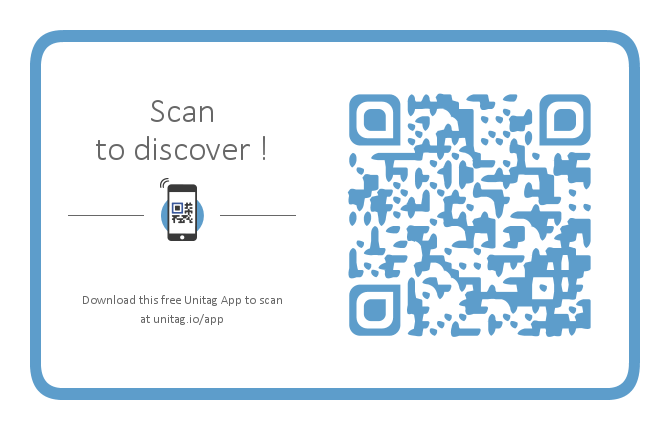  2.8 Note les différentes étapes pour se présenter en respectant l’ordre selon le professeur dans la vidéo.date/ place of birth -  where are you from? – age– occupation - hobby – identity – family2.9 regarde la vidéo une deuxième fois. Les phrases suivantes sont-elles vraies ou fausses.2.10 Réalise l’exercice proposé par le professeur oralement. (à partir de 11min27)2.11 Réalise la dernière fiche d’identité proposée par le professeur (pas la tienne) oralement et par écrit.2.12 En suivant le schéma donné par le professeur dans la vidéo, écris un petit texte pour te présenter.ENGLISH COURSEMot interrogatif  en françaisMots interrogatifs en anglaisExemple de questionsOù ?Pourquoi ? Que / quel / quels / quelle / quelles ? Qui ?À qui ?Quand ?Comment ?Combien ?Combien ? (avec un indénombrable) Quel âge ?Quelle durée ?À quelle fréquence ?Quelle taille ? ++++I live in Paris. – I come from Belgium. – My phone number is 0492358663. – I’m 18.I’m from Portugal. -  I’m Italian. – My last name is Bertrand. – I’m Thomas Jones. –My first name is Charles. – I speak Turkish. – I’m happy. – I am from Tunisia.TO BETO BEForme positiveForme négativeI YOUHE / SHE / ITWEYOU THEY Have gotHave gotForme positiveForme négativeI ‘YOUHE / SHE / ITWEYOU THEY VraiFaux “I was born on…”  signifie “je suis né le …”On utlise « to be » pour exprimer son âge en anglais.Le « years old » est obligatoire pour exprimer l’âge. On doit mette « a / an » devant les métiers.Le professeur a aussi préparé une vidéo sur les loisirs.On peut utiliser “thanks for listening” pour terminer une présentation.